    Liceo Parroquial San Antonio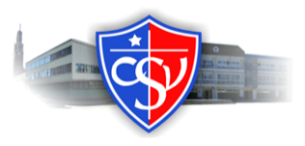 Viña del Mar, Región de ValparaísoModificación a la Ley General de Educación, en materia de Salud Mental                                    Viña del Mar, Mayo de 2019CARTA DE PATROCINIOYo, Manuel José Ossandón Irarrázabal, Senador de la República, a través de la presente carta quisiera manifestar mi apoyo a la “Modificación a la Ley General de Educación, en materia de Salud Mental”, propuesta por el Liceo Parroquial San Antonio de Viña del Mar, participantes del Torneo Delibera 2019.Sin otro particular, se despide atentamente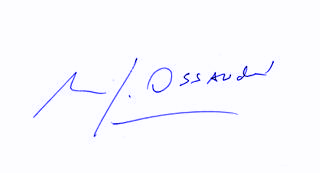 						Manuel José Ossandón I.							    SenadorValparaíso, Mayo de 2019